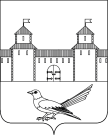 от 25.08.2016 № 1502-пО присвоении почтового адреса нежилому зданию (хозяйственному сараю)	Руководствуясь постановлением Правительства Российской Федерации от 19.11.2014 №1221 «Об утверждении Правил присвоения, изменения и аннулирования адресов», статьями 32, 35, 40 Устава муниципального образования Сорочинский городской округ Оренбургской области, постановлением администрации Сорочинского городского округа Оренбургской области от 01.07.2015 №1046-п «Об утверждении Положения о порядке присвоения, изменения и аннулирования адресов на территории муниципального образования Сорочинский городской округ Оренбургской области», техническим планом здания, подготовленным кадастровым инженером ИП Ковалев А.П. от 20.06.2016, разрешением на ввод объекта в эксплуатацию № RU56308000-646 от 16.08.2016 администрация Сорочинского городского округа Оренбургской области постановляет:Присвоить нежилому зданию (хозяйственному сараю), общей площадью 106,1 кв.м.,  расположенному на земельном участке с кадастровым номером 56:45:0102029:999, почтовый адрес: Российская Федерация, Оренбургская область, г. Сорочинск, бульвар Нефтяников, № 15, строение № 2.Контроль за исполнением настоящего постановления возложить на главного архитектора муниципального образования Сорочинский городской округ Оренбургской области Крестьянова А.Ф.Настоящее постановление вступает в силу со дня подписания и подлежит размещению на Портале муниципального образования Сорочинский городской округ Оренбургской области.Глава муниципального образованияСорочинский городской округ                                                    Т.П. МелентьеваРазослано: в дело, прокуратуре, Управлению архитектуры, ОУИ, Кузнецову В.Г.Администрация Сорочинского городского округа Оренбургской областиП О С Т А Н О В Л Е Н И Е